Dr. med. Katharina LaumenÄRZTIN, PRÜFÄRZTINKlinik für Diagnostische und Interventionelle RadiologieUniversitätsklinikum BonnVenusberg-Campus 1, 53127 Bonn(+49) 228-287-16253  katharina.laumen@ukbonn.de   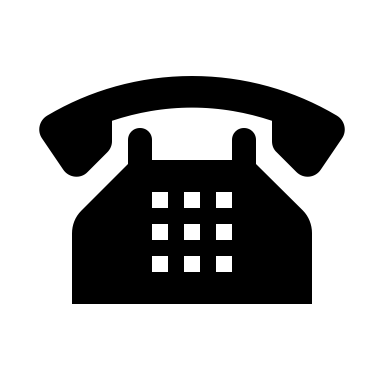 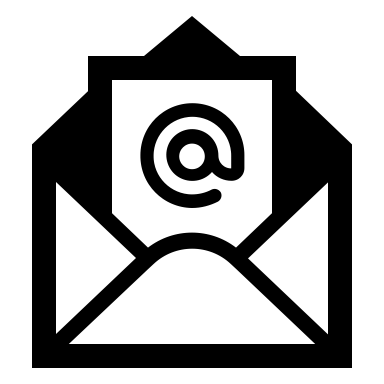 BERUFLICHER WERDEGANGAUSBILDUNGBEURKUNDUNGEN04/21 - heute01/17 – 03/21Universitätsklinikum Bonn, Klinik für Diagnostische und Interventionelle Radiologie, Fachärztin; Schwerpunktweiterbildung KinderradiologieUniversitätsklinikum Bonn, Klinik für Diagnostische und Interventionelle Radiologie, Assistenzärztin in WeiterbildungBonn, Deutschland09/14 – 12/16Universitätsklinikum Bonn, Klinik und Poliklinik für Allgemein-, Viszeral-, Thorax- und Gefäßchirurgie, Assistenzärztin in WeiterbildungBonn, Deutschland10/06 - 11/13Rheinische Friedrich-Wilhelms-Universität Bonn, Studium der HumanmedizinBonn, Deutschland06/2206/2003/16DEGUM Zertifikat Radiologie Stufe IPrüfärztin nach AMG und MGPUniversität zu Köln, Dissertation Köln, Deutschland